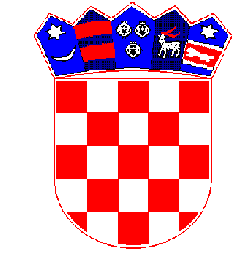 REPUBLIKA HRVATSKAPRIMORSKO-GORANSKA ŽUPANIJAGRAD CRESGRADONAČELNIKKlasa: 011-01/17-1/30Ur.broj: 2213/02-02-18-Cres, 17. siječnja 2018.GRADSKO VIJEĆE-ovdje-PRIJEDLOG ZA DONOŠENJEODLUKE O OSNIVANJU DJEČJEG GRADSKOG VIJEĆA GRADA CRESAPravna osnova i obrazloženje:Pravna osnova za donošenje ove odluke proizlazi iz članka 29. Statuta Grada Cresa u kojem stoji da Gradsko vijeće donosi odluke i druge opće akte koji su mu stavljeni u djelokrug zakonom i podzakonskim aktima.	Odlukom o uključenju u akciju gradovi i općine – prijatelji djece, Grad Cres se opredjelio za provođenje aktivnosti, kako bi i Grad Cres stekao taj status. Između mnogih aktivnosti koje se provode radi ostvarenja tog cilja je i aktivnost na osnivanju Dječjeg gradskog vijeća kako bi se sukladno načelima Konvencije o pravima djeteta UN i Nacionalnoj strategiji za prava djece u RH omogućilo djeci aktivno sudjelovanje u rješavanju svih pitanja koja utječu na njihov život i dopustiti im slobodu izražavanja mišljenja. Ona imaju pravo izreći svoja gledišta koja se moraju ozbiljno uzeti u obzir. 	Ovom se odlukom predlaže osnivanje Dječjeg gradskog vijeća kao predstavničkog tijela djece s područja Grada Cresa. Odlukom je utvrđen sastav, izbor Dječjeg gradskog vijeća, djelokrug rada Dječjeg gradskog vijeća, način rada i druga pitanja koja su značajna za rad Dječjeg gradskog vijeća.	Za provedbu ove odluke osigurana su sredstva u Proračunu Grada Cresa za 2018.	Predlaže se Gradskom vijeću usvajanje Odluke o osnivanju dječjeg Gradskog vijeća Grada Cresa.Obrazloženje u pojedinostima:Članak 1. - U članku 1. određeno je da se osniva Dječje gradsko vijeće Grada Cresa s ciljem ostvarivanja prava djece na aktivno sudjelovanje u životu Grada Cresa kako bi se djeci omogućilo  slobodno izražavanje mišljenja, iznošenje prijedloga i sudjelovanje u procesu donošenja odluka kojima se podiže kvaliteta življenja u Gradu Cresu. Članci 2. do 4. - U tim člancima određeno je da Dječje gradsko vijeće ima 13 članova, predstavnika razrednih odjeljenja od IV. do VII. razreda Osnovne škole Frane Petrića, da u izborima imaju pravo sudjelovati svi učenici osnovne škole od IV. do VII razreda s prebivalištem na području Grada Cresa, te da članovima Dječjeg gradskog vijeća mandat traje dvije godine. Članci 5. do 6. - Ovim člancima reguliran je postupak izbora članova Dječjeg gradskog vijeća, tko donosi odluku o raspisivanju izbora, te je određeno tijelo koje provodi postupak izbora članova Dječjeg gradskog vijeća.Članci 7. do 8. - Ovim člancima regulirano je tko i u kojim rokovima saziva konstituirajuću sjednicu Dječjeg gradskog vijeća, te je utvđeno da članovi Dječjeg gradskog vijeća biraju predsjednika i zamjenika predsjednika. Neslužbeni naziv predsjednika Dječjeg gradskog vijeća je Dječji gradonačelnik.U člancima 9. i 10. određeno je da predsjednik Dječjeg gradskog vijeća predstavlja vijeće i sudjeluje u manifestacijama Grada Cresa. Isto tako predviđeno je da se zbog neaktivnosti predsjednika ili pojedinog vijećnika, isti može razriješiti. U članku 11. određen je djelokrug rada Dječjeg gradskog vijeća.U člancima 12., 13. i 14. određeno je da je vijećnik obvezan sudjelovati u svim aktivnostima Dječjeg gradskog vijeća te o tome obavještavati svoj razredni odjel a isto tako je obvezan prikupljati mišljenja i prijedloge svog razrednog odjela. Određeno je da se sjednice u pravilu održavaju najmanje jednom tromjesečno a da u radu Dječjeg gradskog vijeća sudjeluje voditelj Dječjeg gradskog vijeća, koga posebnim rješenjem imenuje gradonačelnik.TEKST ODLUKE:	Na temelju članka 29. Statuta Grada Cresa („Službene novine“ PGŽ br. 29/09 i 14/13), Gradsko vijeće Grada Cresa na svojoj sjednici održanoj ______________ 2017. godine donosi  sljedećuODLUKU O OSNIVANJU DJEČJEG GRADSKOG VIJEĆA GRADA CRESAČlanak 1	Osniva se Dječje gradsko vijeće Grada Cresa ( u daljnjem tekstu: Dječje gradsko vijeće), kao predstavničko tijelo djece sa područja Grada Cresa. Dječje Gradsko vijeće osniva se s ciljem ostvarivanja prava djece na aktivno sudjelovanje u životu Grada Cresa.	Dječje gradsko vijeće osigurava djeci slobodno izražavanje mišljenja, iznošenje prijedloga i sudjelovanje u procesu donošenja odluka kojima se podiže kvaliteta življenja u Gradu Cresu. Dječje Gradsko vijeće upoznaje gradsku vlast sa problemima i predlaže rješenja od interesa za djecu.Članak 2.	Ovom odlukom utvrđuje se sastav, izbor Dječjeg gradskog vijeća, djelokrug rada Dječjeg gradskog vijeća, način rada i druga pitanja značajna za rad Dječjeg gradskog vijeća.Članak 3	Dječje gradsko vijeće čini 13 (trinaest) članova, predstavnika svakog razrednog odjeljenja od IV. do VII. razreda Osnovne škole Frane Petrića Cres sa prebivalištem na području Grada Cresa.	U izborima za Dječje gradsko vijeće imaju pravo sudjelovati svi učenici Osnovne škole Frane Petrića Cres, od IV. do VII. razreda s prebivalištem na području Grada Cresa.Članak 4.	Mandat članova Dječjeg gradskog vijeća traje dvije (2) godine, a isti je ograničen završetkom osnovnoškolskog školovanja. 	Pojedini učenik može se kandidirati i biti izabran više puta. 	Mandat dječjeg vijećnika prestaje u slučaju prestanka statusa učenika Osnovne škole.  	U slučaju izricanja pedagoške mjere u Osnovnoj školi dječji vijećnik se razrješuje dužnosti, te ga na toj funkciji zamjenjuje kandidat koji je na izborima za Dječje gradsko vijeće dobio sljedeći najveći broj glasova.Članak 5.	Odluku o raspisivanju izbora za Dječje gradsko vijeće donosi Gradonačelnik u roku od 30 dana od dana stupanja na snagu ove odluke, odnosno 30 dana prije isteka mandata aktualnog saziva Dječjeg gradskog vijeća. 	Članovi Dječjeg gradskog vijeća biraju se neposredno, tajnim glasovanjem.Članak 6.	Postupak izbora članova Dječjeg gradskog vijeća vodi Povjerenstvo za izbor Dječjeg gradskog vijeća Grada Cresa koje se sastoji od pet članova a koje imenuje Gradonačelnik. 	Izbori se provode uz suradnju sa stručnim službama Osnovne škole Frane Petrića. 	Povjerenstvo će nakon donošenja odluke o raspisivanju izbora, utvrditi program aktivnosti na provedbi izbora (rokove kandidatura, objave kandidatura, promidžbu, prezentaciju, vrijeme i prostor u kojem će se održati izbori, utvrđivanje rezultata glasovanja, objava rezultata i ostalo). Članak 7.	Konstituirajuću sjednicu Dječjeg gradskog vijeća saziva gradonačelnik u roku od petnaest (15) dana od dana objave rezultata izbora.	Dječje gradsko vijeće konstituirano je izborom predsjednika Dječjeg gradskog vijeća, na prijedlog vijećnika Dječjeg gradskog vijeća, ako je na konstituirajućoj sjednici nazočna većina članova Dječjeg gradskog vijeća. 	Do izbora predsjednika Dječjeg gradskog vijeća konstituirajućoj sjednici predsjedava  Gradonačelnik ili osoba koju on ovlasti.Članak 8	Članovi Dječjeg gradskog vijeća biraju svog predsjednika i zamjenika predsjednika.	Neslužbeni naziv predsjednika Dječjeg gradskog vijeća je Dječji gradonačenik odnosno Zamjenik dječjeg gradonačelnika. 	Za predsjednika je izabran onaj kandidat koji dobije natpolovičnu većinu glasova ukupnog broja vijećnika. Za zamjenika je izabran onaj kandidat koji dobije najviše glasova nakon predsjednika.	Vijeće donosi Poslovnik o radu Dječjeg gradskog vijeća i Godišnji program rada.Članak 9.	Predsjednik Dječjeg gradskog vijeća predstavlja Dječje gradsko vijeće i sudjeluje na manifestacijama Grada Cresa, kada iz objektivnih razloga nije u mogućnosti, zamjenjuje ga Zamjenik predsjednika.	Ako predsjednik Dječjeg gradskog vijeća neopravdano ne sudjeluje na tri (3) uzastopne sjednice Dječjeg gradskog vijeća ili na tri (3) uzastopne aktivnosti (promotivne aktivnosti, edukativne radionice, prikupljanje mišljenja i prijedloga) svaki vijećnik Dječjeg gradskog vijeća može predložiti da se raspravi o odgovornosti predsjednika Dječjeg gradskog vijeća i pokrenuti pitanje njegova razrješenja.	Dječje gradsko vijeće većinom glasova prisutnih vijećnika donosi odluku o razrješenju predsjednika i ponavlja postupak izbora novog predsjednika.Članak 10.	Ukoliko vijećnik neopravdano ne prisustvuje na tri (3) uzastopne sjednice Dječjeg gradskog vijeća, svaki vijećnik može predložiti da se raspravi o njegovoj odgovornosti i pokrenuti pitanje njegova razrješenja.	Dječje gradsko vijeće većinom glasova prisutnih vijećnika donosi odluku o razrješenju vijećnika i utvrđuje da će ga na toj funkciji zamijeniti kandidat, koji je na izborima za Dječje gradsko vijeće dobio sljedeći najveći broj glasova.Članak 11.Dječje gradsko vijeće ima sljedeći djelokrug rada:potiče aktivno sudjelovanje djece u javnom životu Grada Cresa,utvrđuje stanje i potrebe djece u sredini u kojoj žive,javno iznosi mišljenja i prijedloge,vodi brigu o unapređenju i zaštiti okoliša,vodi brigu o iskazanim potrebama djece na području kulture, tjelesne kulture i sporta,zalaže se za donošenje odluka, programa i drugih mjera u Gradu Cresu kojima se  poboljšava položaj djece,upoznaje se s radom gradonačelnika i gradske uprave i gradskog vijeća,vodi brigu o djeci u području socijalne skrbi, različitim programima obilježava važne datuma i blagdane od značaja za djecu,ostvaruje kontakte s drugim dječjim vijećima,obavlja i druge poslove od značaja za djecu. Članak 12.	Vijećnik Dječjeg gradskog vijeća obvezan je sudjelovati u svim aktivnostima Dječjeg gradskog vijeća i o njima na prikladan način obavijestiti razredni odjel u kojem je izabran.	Vijećnik je obvezan prikupiti mišljenja i prijedloge razrednog odjela u kojem je izabran o temama o kojima će se raspravljati na sjednici Dječjeg gradskog vijeća.Članak 13.	Dječje gradsko vijeće održava sjednice u pravilu najmanje jednom tromjesečno.	Sjednica se može održati ako je prisutna većina vijećnika.	O radu sjednice vodi se zapisnik, a kojeg su vijećnici dužni sastaviti te dostaviti školi i Gradu Cresu.Članak 14.	U radu Dječjeg gradskog vijeća i poticanju vijećnika na redovan i aktivnosti sudjeluje voditelj Dječjeg gradskog vijeća kojega će gradonačelnik imenovati posebnim rješenjem.	Rad voditelja Dječjeg gradskog vijeća zasniva se na volonterskoj osnovi.Članak 15.	Ova odluka stupa na snagu osam dana nakon objave u „Službenim novinama“ Primorsko-goranske županije.Klasa: 340-01/17-1/2Ur.broj: 2213/02-02-18-Cres,GRAD CRESGRADSKO VIJEĆEPredsjednikMarčelo Damijanjević